SUPPLEMENTAL FIGURESSUPPLEMENTAL TABLES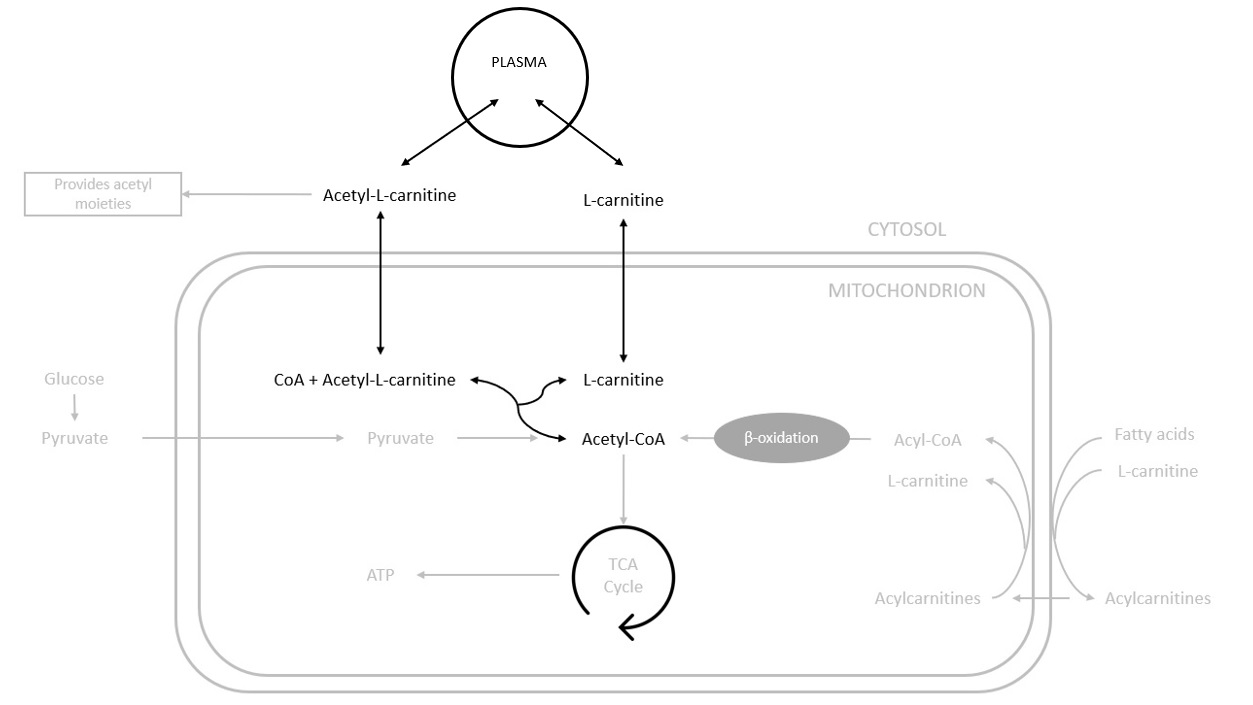 Supplemental Figure 1. Simplified representation of acetyl-L-carnitine and L-carnitine roles in acetyl-CoA homeostasis and fatty acid β-oxidation. Acetyl-CoA is produced from glucose and fatty acids thought β-oxidation. L-carnitine allows the carrier of fatty acids into the mitochondrial matrix. Acetyl-carnitine and L-carnitine contribute to the acetyl-CoA homeostasis needed for the energy production thought the citric acid cycle (TCA cycle). In case of deficiency of acetyl-CoA, acetyl-L-carnitine provides acetyl moiety to coenzyme A (CoA) to reconstitute acetyl-CoA and releases the L-carnitine. In case of excess of acetyl-CoA, L-carnitine retrieves the acetyl moiety to constitute acetyl-L-carnitine and releases CoA. These two reactions are realized by the carnitine acetyltransferase. The black font reaction was evaluated in this work. The grey font reactions were not evaluated.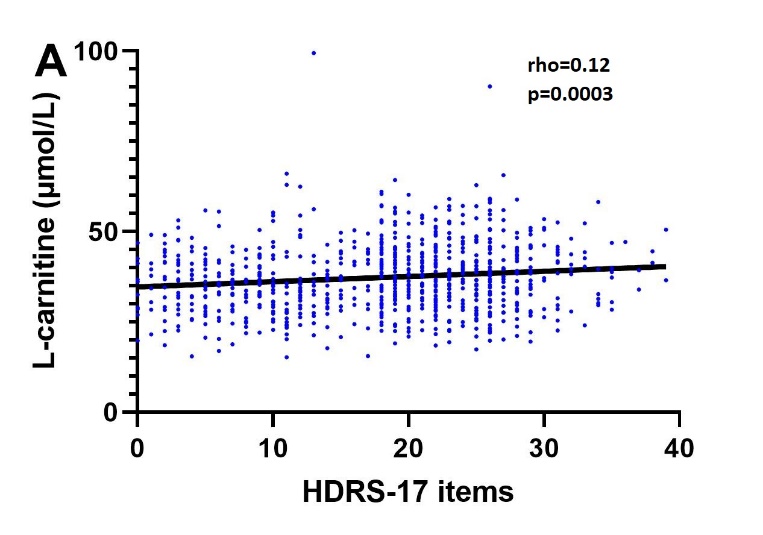 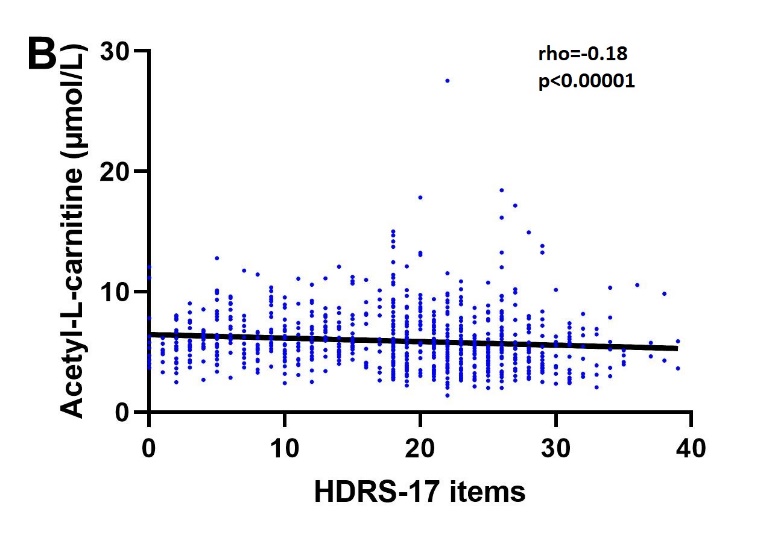 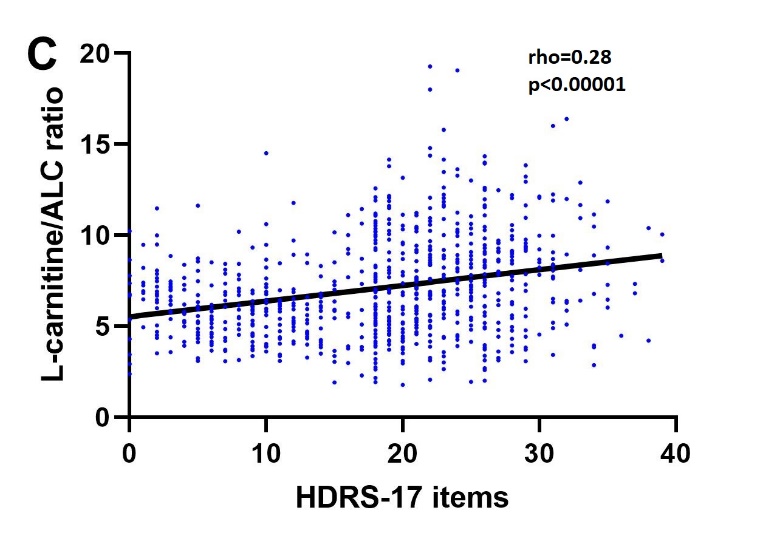 Supplemental Figure 2. Correlation between HDRS-17-items total score and plasma L-carnitine and ALC levels and the L-carnitine/ALC ratios in depressed patients at baseline, M3 and M6. Spearman’s correlation tests were performed (A): Plasma L-carnitine levels and HDRS total score in depressed patients (B): Plasma ALC levels and HDRS total score in depressed patients (C): L-carnitine/ALC ratios and HDRS total score in depressed patients – ALC: Acetyl-L-carnitine – HDRS: Hamilton Depression Rating Scale.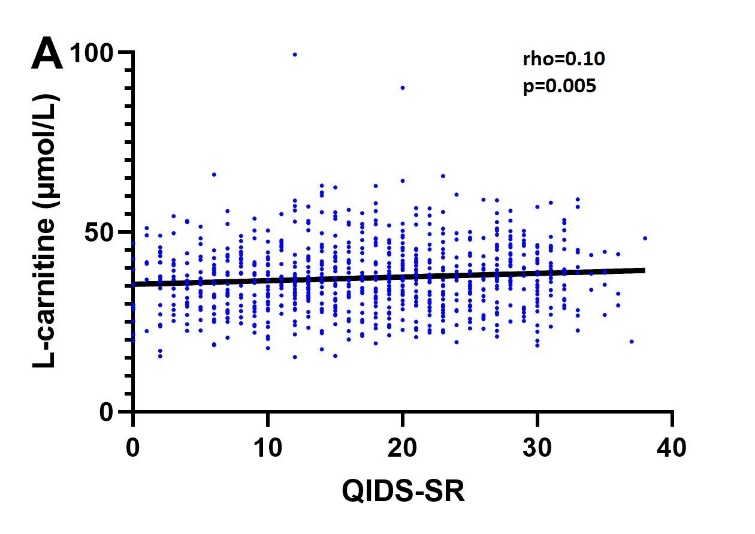 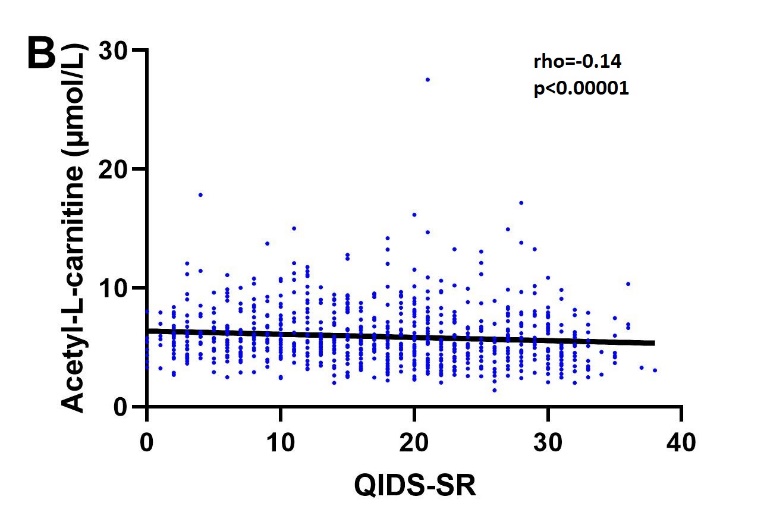 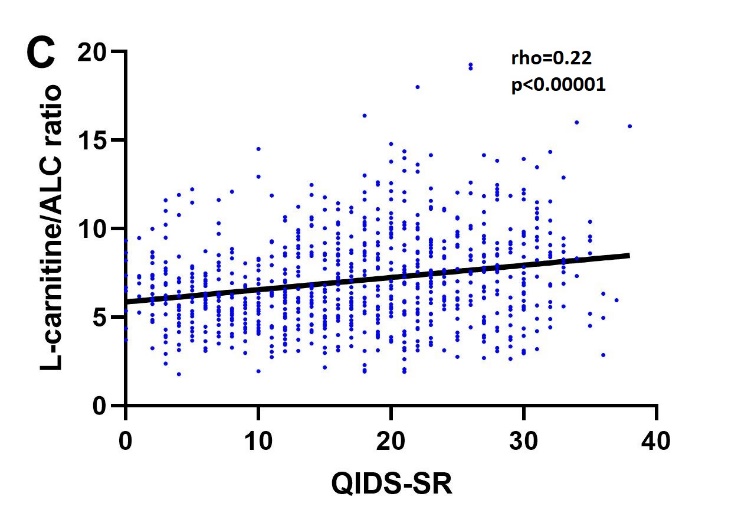 Supplemental Figure 3. Correlation between QIDS-SR total score and plasma L-carnitine and ALC levels and the L-carnitine/ALC ratios in depressed patients at baseline, M3 and M6. Spearman’s correlation tests were performed (A): Plasma L-carnitine levels and QIDS-SR total score in depressed patients (B): Plasma ALC levels and QIDS-SR total score in depressed patients (C): L-carnitine/ALC ratios and QIDS-SR total score in depressed patients – ALC: Acetyl-L-carnitine – QIDS-SR: Quick Inventory of Depressive Symptoms-Self-Report.Healthy controlsDepressed patients at baselinep-controlDepressed patients at M3p-controlp-baselineDepressed patients at M6p-controlp-baselineGenderGenderGenderGenderGenderGenderGenderGenderGenderGenderMaleMaleMaleMaleMaleMaleMaleMaleMaleMalen4571458059L-carnitine (µmol/L) (m(SD))38.0 (6.5)42.1 (8.4)<0.0000139.5 (9.2)0.120.0638.5 (8.8)0.820.005ALC (µmol/L) (m(SD))6.73 (2.27)5.52 (2.28)<0.000016.21 (1.97)0.060.0056.78 (2.44)0.910.0002L-carnitine/ALC ratio (m(SD))6.13 (1.77)8.55 (2.88)<0.000016.80 (2.07)0.009<0.000016.12 (1.83)0.81<0.00001FemaleFemaleFemaleFemaleFemaleFemaleFemaleFemaleFemaleFemalen436315158114L-carnitine (µmol/L) (m(SD))33.4 (7.5)37.2 (9.7)<0.0000134.1 (9.7)0.610.000433.5 (10.5)0.37<0.00001ALC (µmol/L) (m(SD))6.61 (2.30)5.55 (2.86)<0.000016.20 (2.11)0.06<0.000016.51 (2.08)0.85<0.00001L-carnitine/ALC ratio (m(SD))5.48 (1.67)7.75 (2.92)<0.000015.90 (1.92)0.04<0.000015.48 (1.77)0.61<0.00001AgeAgeAgeAgeAgeAgeAgeAgeAgeAge< 50 years< 50 years< 50 years< 50 years< 50 years< 50 years< 50 years< 50 years< 50 years< 50 yearsn607263142101L-carnitine (µmol/L) (m(SD))34.8 (7.2)36.7 (8.8)0.00434.0 (8.1)0.300.00633.4 (7.2)0.050.0008ALC (µmol/L) (m(SD))6.39 (2.18)5.11 (2.24)<0.000015.98 (2.10)0.03<0.000016.20 (2.08)0.38<0.00001L-carnitine/ALC ratio (m(SD))5.89 (1.80)8.19 (3.05)<0.000016.20 (2.15)0.24<0.000015.83 (1.85)0.47<0.00001≥ 50 years≥ 50 years≥ 50 years≥ 50 years≥ 50 years≥ 50 years≥ 50 years≥ 50 years≥ 50 years≥ 50 yearsn2861979672L-carnitine (µmol/L) (m(SD))37.9 (7.2)41.5 (9.8)<0.0000138.7 (11.5)0.710.0137.6 (13.0)0.210.0007ALC (µmol/L) (m(SD))7.28 (2.39)6.12 (3.10)<0.000016.54 (1.97)0.010.0037.16 (2.26)0.93<0.00001L-carnitine/ALC ratio (m(SD))5.64 (1.63)7.74 (2.73)<0.000016.20 (1.80)0.02<0.000015.51 (1.75)0.35<0.00001BMIBMIBMIBMIBMIBMIBMIBMIBMIBMI< 25 kg/m²< 25 kg/m²< 25 kg/m²< 25 kg/m²< 25 kg/m²< 25 kg/m²< 25 kg/m²< 25 kg/m²< 25 kg/m²< 25 kg/m²n68329413992L-carnitine (µmol/L) (m(SD))35.3 (7.4)37.6 (8.8)<0.0000134.3 (8.5)0.17<0.0000133.0 (7.1)0.004<0.00001ALC (µmol/L) (m(SD))6.63 (2.26)5.12 (2.36)<0.000015.95 (2.04)0.0008<0.000016.31 (2.17)0.17<0.00001L-carnitine/ALC ratio (m(SD))5.77 (1.76)8.38 (3.06)<0.000016.24 (2.10)0.04<0.000015.69 (1.89)0.38<0.00001≥ 25 kg/m²≥ 25 kg/m²≥ 25 kg/m²≥ 25 kg/m²≥ 25 kg/m²≥ 25 kg/m²≥ 25 kg/m²≥ 25 kg/m²≥ 25 kg/m²≥ 25 kg/m²n2101669578L-carnitine (µmol/L) (m(SD))37.5 (6.9)40.8 (10.4)0.00138.4 (11.3)0.750.0537.7 (12.6)0.360.006ALC (µmol/L) (m(SD))6.81 (2.35)6.29 (3.05)0.0016.46 (1.96)0.330.086.87 (2.22)0.670.005L-carnitine/ALC ratio (m(SD))5.97 (1.70)7.32 (2.55)<0.000016.24 (1.86)0.370.00055.74 (1.71)0.21<0.00001Supplemental Table I. Plasma L-carnitine and ALC levels in healthy controls and in depressed patients during the follow-up according to age, gender and BMI. Wilcoxon tests were performed – ALC: Acetyl-L-carnitine – BMI: Body mass index – M3: 3 months – M6: 6 months – n: number of subjects – m: mean – SD: Standard deviation – p-control: compared to healthy controls – p-baseline: compared to depressed patients at baseline – Bold P-value: Significance after Bonferroni corrections (P<0.0167)Supplemental Table I. Plasma L-carnitine and ALC levels in healthy controls and in depressed patients during the follow-up according to age, gender and BMI. Wilcoxon tests were performed – ALC: Acetyl-L-carnitine – BMI: Body mass index – M3: 3 months – M6: 6 months – n: number of subjects – m: mean – SD: Standard deviation – p-control: compared to healthy controls – p-baseline: compared to depressed patients at baseline – Bold P-value: Significance after Bonferroni corrections (P<0.0167)Supplemental Table I. Plasma L-carnitine and ALC levels in healthy controls and in depressed patients during the follow-up according to age, gender and BMI. Wilcoxon tests were performed – ALC: Acetyl-L-carnitine – BMI: Body mass index – M3: 3 months – M6: 6 months – n: number of subjects – m: mean – SD: Standard deviation – p-control: compared to healthy controls – p-baseline: compared to depressed patients at baseline – Bold P-value: Significance after Bonferroni corrections (P<0.0167)Supplemental Table I. Plasma L-carnitine and ALC levels in healthy controls and in depressed patients during the follow-up according to age, gender and BMI. Wilcoxon tests were performed – ALC: Acetyl-L-carnitine – BMI: Body mass index – M3: 3 months – M6: 6 months – n: number of subjects – m: mean – SD: Standard deviation – p-control: compared to healthy controls – p-baseline: compared to depressed patients at baseline – Bold P-value: Significance after Bonferroni corrections (P<0.0167)Supplemental Table I. Plasma L-carnitine and ALC levels in healthy controls and in depressed patients during the follow-up according to age, gender and BMI. Wilcoxon tests were performed – ALC: Acetyl-L-carnitine – BMI: Body mass index – M3: 3 months – M6: 6 months – n: number of subjects – m: mean – SD: Standard deviation – p-control: compared to healthy controls – p-baseline: compared to depressed patients at baseline – Bold P-value: Significance after Bonferroni corrections (P<0.0167)Supplemental Table I. Plasma L-carnitine and ALC levels in healthy controls and in depressed patients during the follow-up according to age, gender and BMI. Wilcoxon tests were performed – ALC: Acetyl-L-carnitine – BMI: Body mass index – M3: 3 months – M6: 6 months – n: number of subjects – m: mean – SD: Standard deviation – p-control: compared to healthy controls – p-baseline: compared to depressed patients at baseline – Bold P-value: Significance after Bonferroni corrections (P<0.0167)Supplemental Table I. Plasma L-carnitine and ALC levels in healthy controls and in depressed patients during the follow-up according to age, gender and BMI. Wilcoxon tests were performed – ALC: Acetyl-L-carnitine – BMI: Body mass index – M3: 3 months – M6: 6 months – n: number of subjects – m: mean – SD: Standard deviation – p-control: compared to healthy controls – p-baseline: compared to depressed patients at baseline – Bold P-value: Significance after Bonferroni corrections (P<0.0167)Supplemental Table I. Plasma L-carnitine and ALC levels in healthy controls and in depressed patients during the follow-up according to age, gender and BMI. Wilcoxon tests were performed – ALC: Acetyl-L-carnitine – BMI: Body mass index – M3: 3 months – M6: 6 months – n: number of subjects – m: mean – SD: Standard deviation – p-control: compared to healthy controls – p-baseline: compared to depressed patients at baseline – Bold P-value: Significance after Bonferroni corrections (P<0.0167)Supplemental Table I. Plasma L-carnitine and ALC levels in healthy controls and in depressed patients during the follow-up according to age, gender and BMI. Wilcoxon tests were performed – ALC: Acetyl-L-carnitine – BMI: Body mass index – M3: 3 months – M6: 6 months – n: number of subjects – m: mean – SD: Standard deviation – p-control: compared to healthy controls – p-baseline: compared to depressed patients at baseline – Bold P-value: Significance after Bonferroni corrections (P<0.0167)Supplemental Table I. Plasma L-carnitine and ALC levels in healthy controls and in depressed patients during the follow-up according to age, gender and BMI. Wilcoxon tests were performed – ALC: Acetyl-L-carnitine – BMI: Body mass index – M3: 3 months – M6: 6 months – n: number of subjects – m: mean – SD: Standard deviation – p-control: compared to healthy controls – p-baseline: compared to depressed patients at baseline – Bold P-value: Significance after Bonferroni corrections (P<0.0167)L-carnitine (µmol/L)L-carnitine (µmol/L)ALC (µmol/L)ALC (µmol/L)L-carnitine/ALC ratioL-carnitine/ALC ratioValuespValuespValuespAt baselineAt baselineAt baselineAt baselineAt baselineAt baselineAt baselineSSRI (n=175)38.1 (8.6)0.445.49 (2.56)0.608.03 (3.09)0.46SNRI (n=177)39.0 (10.7)0.445.70 (2.96)0.607.77 (2.69)0.46TCA (n=38)39.0 (8.5)0.445.45 (2.14)0.608.72 (3.19)0.46Others (n=70)39.8 (9.1)0.445.21 (2.87)0.608.11 (2.93)0.46At 3 monthsAt 3 monthsAt 3 monthsAt 3 monthsAt 3 monthsAt 3 monthsAt 3 monthsSSRI (n=87)35.7 (8.8)0.276.25 (2.02)0.996.10 (1.87)0.71SNRI (n=96)35.5 (10.7)0.276.15 (2.01)0.996.16 (2.00)0.71TCA (n=19)34.4 (10.4)0.276.31 (2.59)0.995.92 (1.80)0.71Others (n=36)38.2 (9.9)0.276.18 (2.04)0.996.71 (2.44)0.71At 6 monthsAt 6 monthsAt 6 monthsAt 6 monthsAt 6 monthsAt 6 monthsAt 6 monthsSSRI (n=67)34.7 (7.3)0.986.71 (2.11)0.435.45 (1.38)0.26SNRI (n=72)35.3 (12.6)0.986.32 (2.03)0.435.95 (2.11)0.26TCA (n=16)35.4 (7.8)0.986.32 (2.09)0.436.04 (1.72)0.26Others (n=18)36.6 (11.2)0.987.53 (3.05)0.435.28 (1.91)0.26Supplemental Table II. Association between plasma L-carnitine and ALC levels and the L-carnitine/ALC ratio and antidepressant classes of depressed patients during the follow-up. Kruskal-Wallis tests were performed – ALC: Acetyl-L-carnitine – n: number of patients – m: mean – SD: Standard deviation – SSRI: Selective Serotonin Reuptake inhibitors – SNRI: Serotonin and Norepinephrine Reuptake Inhibitors – TCA: Tricyclic antidepressants – Others: Other antidepressantsSupplemental Table II. Association between plasma L-carnitine and ALC levels and the L-carnitine/ALC ratio and antidepressant classes of depressed patients during the follow-up. Kruskal-Wallis tests were performed – ALC: Acetyl-L-carnitine – n: number of patients – m: mean – SD: Standard deviation – SSRI: Selective Serotonin Reuptake inhibitors – SNRI: Serotonin and Norepinephrine Reuptake Inhibitors – TCA: Tricyclic antidepressants – Others: Other antidepressantsSupplemental Table II. Association between plasma L-carnitine and ALC levels and the L-carnitine/ALC ratio and antidepressant classes of depressed patients during the follow-up. Kruskal-Wallis tests were performed – ALC: Acetyl-L-carnitine – n: number of patients – m: mean – SD: Standard deviation – SSRI: Selective Serotonin Reuptake inhibitors – SNRI: Serotonin and Norepinephrine Reuptake Inhibitors – TCA: Tricyclic antidepressants – Others: Other antidepressantsSupplemental Table II. Association between plasma L-carnitine and ALC levels and the L-carnitine/ALC ratio and antidepressant classes of depressed patients during the follow-up. Kruskal-Wallis tests were performed – ALC: Acetyl-L-carnitine – n: number of patients – m: mean – SD: Standard deviation – SSRI: Selective Serotonin Reuptake inhibitors – SNRI: Serotonin and Norepinephrine Reuptake Inhibitors – TCA: Tricyclic antidepressants – Others: Other antidepressantsSupplemental Table II. Association between plasma L-carnitine and ALC levels and the L-carnitine/ALC ratio and antidepressant classes of depressed patients during the follow-up. Kruskal-Wallis tests were performed – ALC: Acetyl-L-carnitine – n: number of patients – m: mean – SD: Standard deviation – SSRI: Selective Serotonin Reuptake inhibitors – SNRI: Serotonin and Norepinephrine Reuptake Inhibitors – TCA: Tricyclic antidepressants – Others: Other antidepressantsSupplemental Table II. Association between plasma L-carnitine and ALC levels and the L-carnitine/ALC ratio and antidepressant classes of depressed patients during the follow-up. Kruskal-Wallis tests were performed – ALC: Acetyl-L-carnitine – n: number of patients – m: mean – SD: Standard deviation – SSRI: Selective Serotonin Reuptake inhibitors – SNRI: Serotonin and Norepinephrine Reuptake Inhibitors – TCA: Tricyclic antidepressants – Others: Other antidepressantsSupplemental Table II. Association between plasma L-carnitine and ALC levels and the L-carnitine/ALC ratio and antidepressant classes of depressed patients during the follow-up. Kruskal-Wallis tests were performed – ALC: Acetyl-L-carnitine – n: number of patients – m: mean – SD: Standard deviation – SSRI: Selective Serotonin Reuptake inhibitors – SNRI: Serotonin and Norepinephrine Reuptake Inhibitors – TCA: Tricyclic antidepressants – Others: Other antidepressantsCoefficient95%CIpL-carnitine (µmol/L)L-carnitine (µmol/L)L-carnitine (µmol/L)L-carnitine (µmol/L)Interaction Time x Responders at M3 (n=244)-0.06[-0.44 – 0.31]0.73Interaction Time x Remitters at M3 (n=244)0.08[-0.31 – 0.48]0.69Interaction Time x Responders at M6 (n=178)0.14[-0.26 – 0.54]0.50Interaction Time x Remitters at M6 (n=178)-0.07[-0.44 – 0.31]0.73ALC (µmol/L)ALC (µmol/L)ALC (µmol/L)ALC (µmol/L)Interaction Time x Responders at M3 (n=244)0.06[-0.07 – 0.19]0.29Interaction Time x Remitters at M3 (n=244)0.13[-0.00 – 0.25]0.054Interaction Time x Responders at M6 (n=178)-0.07[-0.20 – 0.07]0.32Interaction Time x Remitters at M6 (n=178)0.01[-0.12 – 0.13]0.89L-carnitine/ALC ratioInteraction Time x Responders at M3 (n=244)-0.14[-0.28 – -0.00]0.05Interaction Time x Remitters at M3 (n=244)-0.16[-0.31 – -0.01]0.03Interaction Time x Responders at M6 (n=178)0.02[-0.14 – 0.18]0.81Interaction Time x Remitters at M6 (n=178)-0.02[-0.17 – 0.13]0.80Supplemental Table III. Mixed model analyses for repeated measures for L-carnitine, ALC and the L-carnitine/ALC ratio in depressed patients over time according to the interaction between time and response/remission status. Mixed model analyses were adjusted for age, gender, BMI at baseline, and antidepressant class – M3: at 3 months – M6: at 6 months – n: number of patients – Bold P-value: P<0.05Supplemental Table III. Mixed model analyses for repeated measures for L-carnitine, ALC and the L-carnitine/ALC ratio in depressed patients over time according to the interaction between time and response/remission status. Mixed model analyses were adjusted for age, gender, BMI at baseline, and antidepressant class – M3: at 3 months – M6: at 6 months – n: number of patients – Bold P-value: P<0.05Supplemental Table III. Mixed model analyses for repeated measures for L-carnitine, ALC and the L-carnitine/ALC ratio in depressed patients over time according to the interaction between time and response/remission status. Mixed model analyses were adjusted for age, gender, BMI at baseline, and antidepressant class – M3: at 3 months – M6: at 6 months – n: number of patients – Bold P-value: P<0.05Supplemental Table III. Mixed model analyses for repeated measures for L-carnitine, ALC and the L-carnitine/ALC ratio in depressed patients over time according to the interaction between time and response/remission status. Mixed model analyses were adjusted for age, gender, BMI at baseline, and antidepressant class – M3: at 3 months – M6: at 6 months – n: number of patients – Bold P-value: P<0.05M3M3M3pResponseResponders (n=132)Non-Responders (n=112)L-carnitine (µmol/l) (m(SD))36.3 (10.3)36.0 (9.7)0.91ALC (µmol/l) (m(SD))6.17 (2.13)6.37 (2.20)0.66Ratio L-carnitine/ALC (m(SD))6.25 (1.84)6.13 (2.17)0.81RemissionRemitters (n=69)Non-Remitters (n=175)L-carnitine (µmol/l) (m(SD))36.0 (8.4)36.2 (10.6)0.46ALC (µmol/l) (m(SD))5.89 (2.00)6.40 (2.20)0.03Ratio L-carnitine/ALC (m(SD))6.44 (1.66)6.10 (2.11)0.26M6M6M6ResponseResponders (n=119)Non-Responders (n=59)L-carnitine (µmol/l) (m(SD))35.1 (8.7)36.2 (13.2)0.48ALC (µmol/l) (m(SD))6.43 (2.06)7.06 (2.55)0.11Ratio L-carnitine/ALC (m(SD))5.80 (1.77)5.35 (1.61)0.39RemissionRemitters (n=77)Non-Remitters (n=101)L-carnitine (µmol/l) (m(SD))36.2 (9.1)34.8 (11.2)0.58ALC (µmol/l) (m(SD))6.72 (2.14)6.56 (2.32)0.68Ratio L-carnitine/ALC (m(SD))5.80 (1.77)5.46 (1.79)0.98Supplemental Table IV. Plasma L-carnitine and ALC levels and L-carnitine/ALC ratio at according to response and remission status at the same time point. Multivariate analysis by logistic regressions adjusted for age, gender, BMI and antidepressant class were performed – M3: At 3 months – M6: At 6 months – ALC: Acetyl-L-carnitine – n: number of subjects – SD: Standard deviationSupplemental Table IV. Plasma L-carnitine and ALC levels and L-carnitine/ALC ratio at according to response and remission status at the same time point. Multivariate analysis by logistic regressions adjusted for age, gender, BMI and antidepressant class were performed – M3: At 3 months – M6: At 6 months – ALC: Acetyl-L-carnitine – n: number of subjects – SD: Standard deviationSupplemental Table IV. Plasma L-carnitine and ALC levels and L-carnitine/ALC ratio at according to response and remission status at the same time point. Multivariate analysis by logistic regressions adjusted for age, gender, BMI and antidepressant class were performed – M3: At 3 months – M6: At 6 months – ALC: Acetyl-L-carnitine – n: number of subjects – SD: Standard deviationSupplemental Table IV. Plasma L-carnitine and ALC levels and L-carnitine/ALC ratio at according to response and remission status at the same time point. Multivariate analysis by logistic regressions adjusted for age, gender, BMI and antidepressant class were performed – M3: At 3 months – M6: At 6 months – ALC: Acetyl-L-carnitine – n: number of subjects – SD: Standard deviationM3M3M3pResponseResponders (n=132)Non-Responders (n=112)L-carnitine at baseline (µmol/l) (m(SD))39.1 (10.9)38.1 (9.1)0.18ALC at baseline (µmol/l) (m(SD))5.33 (2.59)5.57 (2.26)0.52Ratio L-carnitine/ALC at baseline (m(SD))8.35 (3.02)7.60 (2.60)0.03RemissionRemitters (n=69)Non-Remitters (n=175)L-carnitine at baseline (µmol/l) (m(SD))38.6 (9.4)38.6 (10.4)0.92ALC at baseline (µmol/l) (m(SD))4.97 (2.11)5.63 (2.54)0.06Ratio L-carnitine/ALC at baseline (m(SD))8.75 (3.13)7.71 (2.70)0.01M6M6M6ResponseResponders (n=119)Non-Responders (n=59)L-carnitine at baseline (µmol/l) (m(SD))37.6 (9.6)40.0 (11.1)0.27ALC at baseline (µmol/l) (m(SD))5.33 (2.32)5.70 (2.50)0.84Ratio L-carnitine/ALC at baseline (m(SD))8.07 (3.17)7.77 (2.61)0.90RemissionRemitters (n=77)Non-Remitters (n=101)L-carnitine at baseline (µmol/l) (m(SD))39.1 (9.9)37.9 (10.4)0.38ALC at baseline (µmol/l) (m(SD))5.41 (2.27)5.48 (2.48)0.93Ratio L-carnitine/ALC at baseline (m(SD))8.09 (2.94)7.87 (3.04)0.61Supplemental Table V. Plasma L-carnitine and ALC levels and L-carnitine/ALC ratio at baseline according to response and remission status during the follow-up. Multivariate analysis by logistic regressions adjusted for age, gender, BMI and antidepressant class were performed – M3: At 3 months – M6: At 6 months – ALC: Acetyl-L-carnitine – n: number of subjects – SD: Standard deviation – Bold P-value: Significance after Bonferroni corrections (P<0.0167)Supplemental Table V. Plasma L-carnitine and ALC levels and L-carnitine/ALC ratio at baseline according to response and remission status during the follow-up. Multivariate analysis by logistic regressions adjusted for age, gender, BMI and antidepressant class were performed – M3: At 3 months – M6: At 6 months – ALC: Acetyl-L-carnitine – n: number of subjects – SD: Standard deviation – Bold P-value: Significance after Bonferroni corrections (P<0.0167)Supplemental Table V. Plasma L-carnitine and ALC levels and L-carnitine/ALC ratio at baseline according to response and remission status during the follow-up. Multivariate analysis by logistic regressions adjusted for age, gender, BMI and antidepressant class were performed – M3: At 3 months – M6: At 6 months – ALC: Acetyl-L-carnitine – n: number of subjects – SD: Standard deviation – Bold P-value: Significance after Bonferroni corrections (P<0.0167)Supplemental Table V. Plasma L-carnitine and ALC levels and L-carnitine/ALC ratio at baseline according to response and remission status during the follow-up. Multivariate analysis by logistic regressions adjusted for age, gender, BMI and antidepressant class were performed – M3: At 3 months – M6: At 6 months – ALC: Acetyl-L-carnitine – n: number of subjects – SD: Standard deviation – Bold P-value: Significance after Bonferroni corrections (P<0.0167)